Publicado en  el 10/11/2015 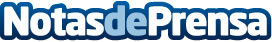 Edición especial: 'Guía práctica Lexnet y eJustícia: todo lo que debes saber' El Colegio, en colaboración con la editorial VLex, pone a disposición una edición especial sobre Lexnet 'Guía práctica Lexnet y eJustícia: todo lo que debes saber'. Reservas hasta el 20 de noviembre a las 14hDatos de contacto:Nota de prensa publicada en: https://www.notasdeprensa.es/edicion-especial-guia-practica-lexnet-y_1 Categorias: Derecho http://www.notasdeprensa.es